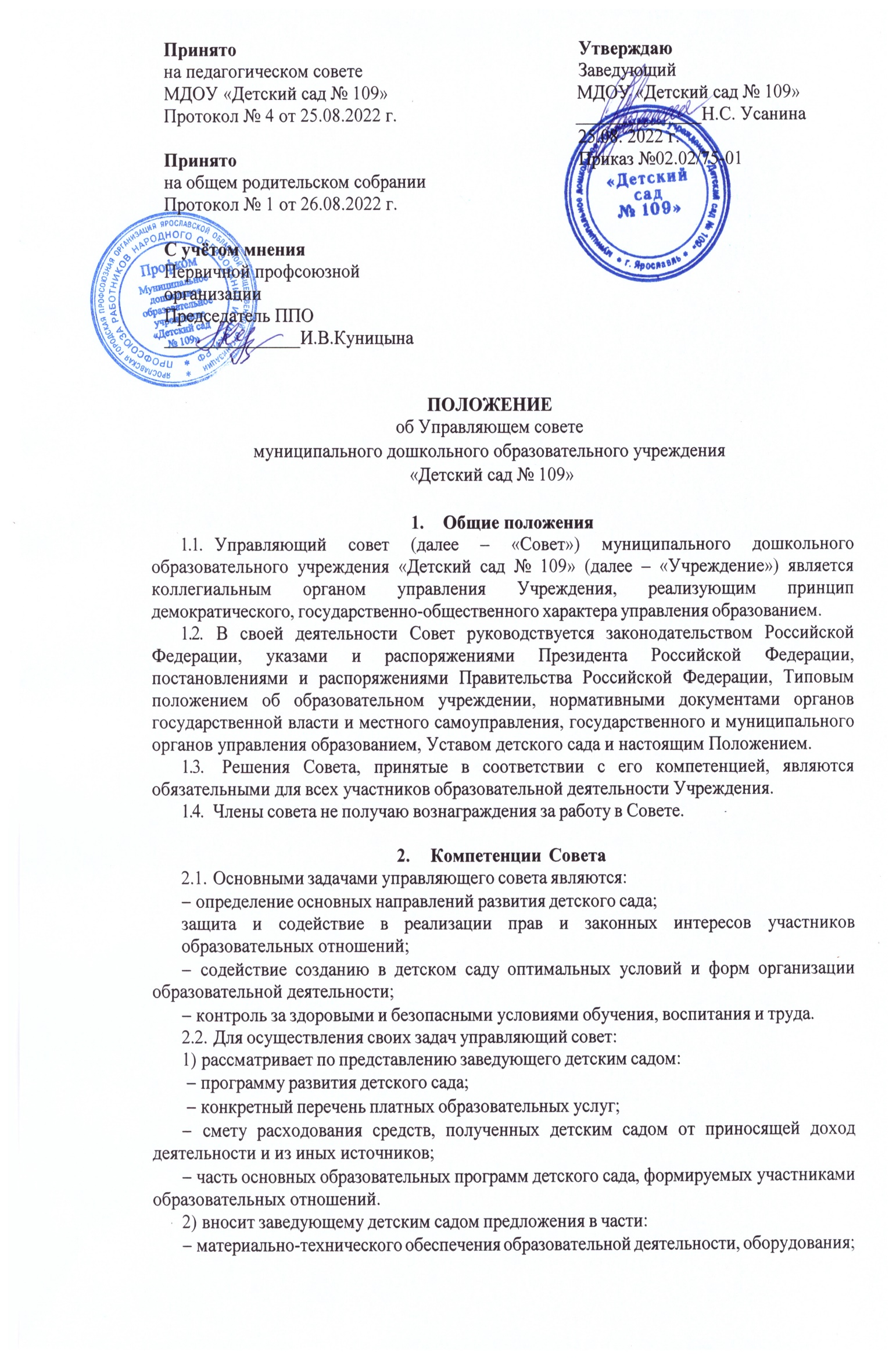 Принято                                                                            Утверждаюна педагогическом совете                                                Заведующий МДОУ «Детский сад № 109»                                          МДОУ «Детский сад № 109»Протокол № 4 от 25.08.2022 г. 	                                     ______________Н.С. Усанина                                                                                            25.08. 2022 г.Принято                                                                            Приказ №02.02/75-01на общем родительском собрании Протокол № 1 от 26.08.2022 г.С учётом мненияПервичной профсоюзнойорганизацииПредседатель ППО 	_______________И.В.КуницынаПОЛОЖЕНИЕ              об Управляющем советемуниципального дошкольного образовательного учреждения «Детский сад № 109»Общие положенияУправляющий совет (далее – «Совет») муниципального дошкольного образовательного учреждения «Детский сад № 109» (далее – «Учреждение») является коллегиальным органом управления Учреждения, реализующим принцип демократического, государственно-общественного характера управления образованием.В своей деятельности Совет руководствуется законодательством Российской Федерации, указами и распоряжениями Президента Российской Федерации, постановлениями и распоряжениями Правительства Российской Федерации, Типовым положением об образовательном учреждении, нормативными документами органов государственной власти и местного самоуправления, государственного и муниципального органов управления образованием, Уставом детского сада и настоящим Положением.Решения Совета, принятые в соответствии с его компетенцией, являются обязательными для всех участников образовательной деятельности Учреждения.Члены совета не получаю вознаграждения за работу в Совете.Компетенции СоветаОсновными задачами управляющего совета являются:определение основных направлений развития детского сада;защита и содействие в реализации прав и законных интересов участников образовательных отношений;содействие созданию в детском саду оптимальных условий и форм организации образовательной деятельности;контроль за здоровыми и безопасными условиями обучения, воспитания и труда.Для осуществления своих задач управляющий совет:рассматривает по представлению заведующего детским садом:программу развития детского сада;конкретный перечень платных образовательных услуг;смету расходования средств, полученных детским садом от приносящей доход деятельности и из иных источников;часть основных образовательных программ детского сада, формируемых участниками образовательных отношений.вносит заведующему детским садом предложения в части:материально-технического обеспечения образовательной деятельности, оборудования;- создания в детском саду необходимых условий для организации питания, медицинского обслуживания обучающихся;- развития образовательной деятельности в детском саду.оказывает содействие деятельности общественных объединений родителей (законных представителей) обучающихся, осуществляемой в детском саду и не запрещенной законодательством Российской Федерации;решает вопросы о внесении предложений в соответствующие органы о присвоении почетных званий работникам, представлении работников к правительственным наградам и другим видам поощрений;содействует	привлечению	для	осуществления	деятельности	детского	сада дополнительных источников материальных и финансовых средств;регулярно	информирует	участников	образовательных	отношений	о	своей деятельности и принимаемых решениях.Представляет Учреждение и несет ответственность в установленном порядке по вопросам, входящим в компетенцию Совета.2.4.Ежегодно, не позднее 01 ноября, представляет родителям и общественности информацию (доклад) о состоянии дел в Учреждении, о работе Совета, расходовании внебюджетных средств, в т.ч. родительских пожертвований.Состав и формирование СоветаУправляющий совет состоит из избираемых членов, представляющих родителей (законных представителей) обучающихся и работников детского сада.Заведующий детским садом входит в состав управляющего совета по должности.В состав Совета может входить один представитель учредителя Учреждения в соответствии с приказом о назначении. Представителем учредителя может быть работник департамента образования мэрии города Ярославля либо любое иное лицо, поверенное представлять интересы учредителя в Учреждении.По решению управляющего совета в его состав также могут быть приглашены и включены граждане, чья профессиональная и (или) общественная деятельность, знания, возможности могут содействовать функционированию и развитию детского сада (кооптированные члены управляющего совета), а также представители иных органов детского сада.Совет формируется в составе 10 членов с использованием процедур выборов, назначения и кооптации.Члены Совета из числа родителей (законных представителей) воспитанников Учреждения, избираются общим собранием родителей (законных представителей) воспитанников всех групп по принципу «одна семья (полная или неполная) - один голос», независимо от количества детей данной семьи, воспитывающихся в Учреждении.Члены Совета из числа работников избираются общим собранием работников Учреждения.Количество членов управляющего совета из числа родителей (законных представителей) обучающихся не может быть меньше 1/3 и больше 1/2 от общего числа членов управляющего совета. Количество членов управляющего совета из числа педагогических работников детского сада должно быть не менее 70 % от общего числа членов управляющего совета.Остальные места в управляющем совете занимают: заведующий детским садом и кооптированные члены.Состав управляющего совета утверждается приказом заведующего детским садом.Управляющий совет считается сформированным и приступает к осуществлению своих полномочий с момента избирания (назначения) не менее двух третей от общей численности членов управляющего совета.В случае выбытия избранного члена управляющего совета до истечения срока его полномочий, в месячный срок должен быть избран новый член управляющего советаУправляющий совет возглавляет председатель, избираемый на три года членами управляющего совета из их числа простым большинством голосов присутствующих на заседании членов управляющего совета. Заведующий детским садом и члены управляющего совета из числа работников детского сада не могут быть избраны председателем управляющего совета.Управляющий совет вправе в любое время переизбрать своего председателя простым большинством голосов от общего числа членов управляющего совета.Председатель управляющего совета организует и планирует его работу, созывает заседания управляющего совета и председательствует на них, организует на заседании ведение протокола, подписывает решения управляющего совета.В случае отсутствия председателя управляющего совета его функции осуществляет его заместитель, избираемый членами управляющего совета из их числа простым большинством голосов присутствующих на заседании членов управляющего совета, или один из членов управляющего совета по решению управляющего совета.Для ведения текущих дел члены управляющего совета выбирают из своего состава секретаря управляющего совета, который обеспечивает ведение протоколов заседаний управляющего совета.Организационной формой работы управляющего совета являются заседания.Очередные заседания управляющего совета проводятся в соответствии с планом работы управляющего совета, как правило, не реже одного раза в квартал.Внеочередное заседание управляющего совета проводится по решению председателя управляющего совета или заведующего детским садом. На заседании управляющего совета может быть решен любой вопрос, отнесенный к компетенции управляющего совета.Заседание управляющего совета правомочно, если на нем присутствуют не менее половины от общего числа членов управляющего совета.Решение управляющего совета принимается открытым голосованием. Решение управляющего совета считается принятым при условии, что за него проголосовало простое большинство присутствующих на заседании членов управляющего совета.Решение управляющего совета оформляется протоколом, который подписывается председателем и секретарем управляющего совета.Возражения кого-либо из членов управляющего совета заносятся в протокол заседания управляющего совета.Компетенция педагогического совета, порядок его формирования, срок полномочий, порядок деятельности и принятия решенийПроцедура выборов осуществляется в соответствии с Положением о порядке выборов членов управляющего совета Учреждения (приложение 1).Проведение выборов в Совет Учреждения организуется комиссией Учреждения по выборам. Приказом заведующего назначаются сроки выборов и должностное лицо, ответственное за их проведение.Ответственное	за	выборы	должностное	лицо	обеспечивает	проведение соответствующих собраний для осуществления выборов и оформление их протоколов.Заведующий в трехдневный срок после получения списка избранных членов Совета издает приказ, которым объявляет этот список, назначает дату первого заседания Совета.На первом заседании Совета избирается его председатель, его заместители и секретарь Совета.Совет обязан в период до одного месяца со дня проведения первого заседания и избрания его председателя, заместителя и секретаря кооптировать в свой состав членов из числа лиц прямо или косвенно заинтересованных в деятельности Учреждения или в социальном развитии территории, на которой оно расположено; представителей организаций образования, науки, культуры; граждан, известных своей культурной, научной, общественной, в том числе благотворительной деятельностью; иных представителей общественности и юридических лиц.Кандидатуры для кооптации в Совет, предложенные заведующим Учреждением, рассматриваются Советом в первоочередном порядке.Процедура кооптации осуществляется Советом в соответствии с Положением о порядке кооптации членов Управляющего совета МДОУ «Детский сад № 109» (приложение 2).Заведующий в трехдневный срок после получения списка кооптированных членов Совета издает приказ, которым объявляет полный список Совета, после чего Совет наделяется в полном объеме полномочиями, предусмотренными уставом Учреждения и настоящим Положением.Член Совета Учреждения может быть одновременно членом Совета других общеобразовательных учреждений.При выбытии из Совета выборных членов проводятся довыборы членов Совета в предусмотренном для выборов порядке.При выбытии из членов Совета кооптированных членов Совет осуществляет дополнительную кооптацию в установленном порядке.Председатель Совета, заместитель Председателя Совета, секретарь СоветаСовет возглавляет   Председатель, избираемый   тайным   голосованием   из числа членов Совета большинством голосов.Представитель учредителя в Совете, если таковой имеется, заведующий и работники Учреждения не могут быть избраны Председателем Совета.Председатель Совета организует и планирует его работу, созывает заседания Совета и председательствует на них, организует на заседании ведение протокола, подписывает решения Совета, контролирует их выполнение.В случае отсутствия Председателя Совета его функции осуществляет его заместитель, избираемый из числа членов Совета большинством голосов.Для организации работы назначается секретарь Совета, который ведет протоколы заседаний и иную документацию Совета.Организация работы СоветаЗаседания Совета проводятся по мере необходимости, но не реже одного раза    в три месяца, а также по инициативе Председателя, по требованию заведующего, заявлению членов Совета, подписанному не менее, чем одной четвертой частью членов от списочного состава Совета.Дата, время, повестка заседания Совета, а также необходимые материалы доводятся до сведения членов Совета не позднее, чем за 5 дней до заседания Совета.Решения Совета считаются правомочными, если на заседании Совета присутствовало не менее половины его членов.По приглашению члена Совета в заседании с правом совещательного голоса могут принимать участие лица, не являющиеся членами Совета, если против этого не возражает более половины членов Совета, присутствующих на заседании.Каждый член Совета обладает одним голосом. В случае равенства голосов решающим является голос председательствующего на заседании.Решения	Совета	принимаются	абсолютным	большинством	голосов присутствующих на заседании членов Совета и оформляются в виде постановлений.На заседании Совета ведется протокол. В протоколе заседания Совета указываются:место и время проведения заседания;фамилия, имя, отчество присутствующих на заседании;повестка дня заседания;вопросы, поставленные на голосование и итоги голосования по ним;принятые постановления.Протокол заседания Совета подписывается   председательствующим   на   заседании и секретарем, которые несут ответственность за достоверность протокола.Постановления и протоколы заседаний Совета включаются в номенклатуру дел Учреждения и доступны для ознакомления любым лицам, имеющим право быть избранными в члены Совета.Члены Совета работают на общественных началах.Организационно-техническое, документационное обеспечение заседаний Совета, подготовка аналитических, справочных и других материалов к заседаниям Совета возлагается на администрацию Учреждения.Комиссии СоветаДля подготовки материалов к заседаниям Совета, выработки проектов постановлений и выполнения функций Совета в период между заседаниями Совет имеет право создавать постоянные и временные комиссии Совета.Совет определяет структуру, количество членов и персональное членство в комиссиях, назначает из числа членов Совета их председателя, утверждает задачи, функции, персональный состав и регламент работы комиссий.В комиссии могут входить с их согласия любые лица, которых Совет сочтет необходимыми для организации эффективной работы комиссии.Постоянные комиссии создаются по основным направлениям деятельности Совета.Временные комиссии создаются для подготовки отдельных вопросов деятельности Учреждения, входящих в компетенцию Совета.Предложения комиссии носят рекомендательный характер и могут быть утверждены Советом в качестве обязательных решений при условии, если они не выходят за рамки полномочий Совета.Права и ответственность члена СоветаЧлен Совета имеет право:Принимать участие в обсуждении и принятии решений Совета, выражать в письменной форме свое особое мнение, которое приобщается к протоколу заседания Совета.Инициировать проведение заседания Совета по любому вопросу, относящемуся к компетенции Совета.Требовать от администрации Учреждения предоставления всей необходимой для   участия   в   работе Совета информации по   вопросам, относящимся к компетенции Совета.Присутствовать на заседании   педагогического   совета   Учреждения   с правом совещательного голоса.Представлять Учреждение в рамках компетенции Совета на основании доверенности, выдаваемой в соответствии с постановлением Совета.Досрочно выйти из состава Совета по письменному уведомлению Председателя.Член Совета обязан принимать активное участие в деятельности Совета, действовать при этом исходя из принципов добросовестности и здравомыслия.Член Совета может быть выведен из его состава по решению Совета в случае пропуска более двух заседаний Совета подряд без уважительной причины.Член Совета выводится из его состава по решению Совета в следующих случаях:по его желанию, выраженному в письменной форме;при увольнении с работы заведующего или увольнения работника Учреждения, избранного членом Совета, если они не могут быть кооптированы в состав Совета после увольнения;в случае совершения аморального поступка, несовместимого с выполнением воспитательных функций, а также за применение действий, связанных с физическим и (или) психическим насилием над личностью воспитанника;в связи с окончанием детского сада, отчислением (переводом) воспитанника,родители (законные представители) которого являются членами Совета, если они не могут быть кооптированными в состав Совета;в случае совершения противоправных действий, несовместимых с членством в Совете;при выявлении следующих обстоятельств, препятствующих участию члена Совета в работе Совета: лишение родительских прав, судебное запрещение заниматься педагогической и иной деятельностью, связанной с работой с детьми, признание по решению суда недееспособным, наличием неснятой или непогашенной судимости за совершение тяжкого уголовного преступления.После вывода из состава Совета его члена, Совет принимает меры для замещения выбывшего члена (довыборы) в порядке, предусмотренном Положением о порядке выборов членов Управляющего совета МДОУ «Детский сад № 109» и Положением о кооптации членов Управляющего совета МДОУ «Детский сад № 109».Учредитель вправе запретить заведующему выполнение решения Совета, противоречащих законодательству РФ, нормативным актам органов власти и местного самоуправления.Приложение № 1  к Положению об Управляющем совете МДОУ «Детский сад № 109»Положение о порядке выборов членов Управляющего совета муниципального дошкольного образовательного учреждения «Детский сад № 109»Общие положенияЧленом Управляющего совета (далее - «Совет») муниципального дошкольного образовательного учреждения «Детский сад № 109» (далее – «детский сад») может быть избрано лицо, достигшее совершеннолетия.Не могут быть членами Совета лица, которым педагогическая деятельность запрещена по медицинским показаниям, а также лица, лишенные родительских прав, лица, которым судебным решением запрещено заниматься педагогической и иной деятельностью, связанной с работой с детьми; лица, признанные по суду недееспособными; лица, имеющие неснятую или непогашенную судимость за преступления, предусмотренные Уголовным кодексом Российской Федерации.Выборы членов Совета (а равно замещение вакантных мест) проводятся во всех случаях тайным голосованием. Члены Совета избираются при условии получения их согласия быть избранными в состав Совета.В выборах имеют право участвовать работники детского сада согласно списочному составу, включая совместителей; родители (законные представители) всех воспитанников детского сада.Во всех случаях выбытия из состава Совета его члена выборы нового члена Совета взамен выбывшего проводятся в общем порядке и с соблюдением установленных сроков.Организация выборовВыборы в Совет назначаются приказом заведующего детским садом, в котором определяются сроки проведения выборов и назначается комиссия по выборам, а также должностное лицо, ответственное за их проведение.Не может быть назначен в качестве ответственного должностного лица за проведение выборов избираемых членов управляющего совета заведующий детским садом.Заведующий	детским	садом	обязан	содействовать	проведению	выборов	в соответствии с Положением о Совете и настоящим Положением.Комиссия детского сада по выборам:организует проведение соответствующих собраний для осуществления выборов и надлежащее оформление протоколов этих собраний;подводит итоги выборов членов Совета;в недельный срок после проведения выборного собрания принимает и рассматривает жалобы о нарушении процедуры проведения выборов и принимает по ним решения;составляет список избранных членов Совета и передает его по акту заведующему детским садом вместе с подлинниками протоколов собраний, которые включаются в номенклатуру дел детского сада со сроком хранения не менее пяти лет.В связи с истечением срока полномочий Совета выборы в новый Совет назначаются за три месяца до даты истечения срока полномочий и проводятся в течение последующих 10 дней после прекращения полномочий прежнего Совета.Выборы Совета назначаются, как правило, на неделе. О месте и времени проведения выборов извещаются все лица, имеющие право участвовать в выборах, непозднее, чем за две недели до дня голосования. При этом администрацией детского сада должно быть получено письменное подтверждение того, что информация о выборах получена всеми лицами, имеющими право участвовать в выборах (личная подпись под уведомлением об извещении, подпись одного из родителей (законных представителей) воспитанников, протокол родительского собрания с указанием и подписями присутствующих).Для обеспечения более полного участия в выборах выборы могут проводиться разновременно для разных категорий представителей Совета, однако все избирательные собрания должны быть организованы и проведены в течение 10 дней.Комиссия детского сада по выборам организует изготовление необходимых бюллетеней, проверяет письменные подтверждения об извещении лиц, участвующих в выборах, осуществляет контроль за участвующими в выборах (при необходимости проверяет документы, удостоверяющие личность, сверяет со списочным составом работников детского сада и др.), обеспечивает наблюдение за ходом проведения собраний.Выборы по каждой из категорий представителей Совета считаются состоявшимися при условии, если за предлагаемого кандидата (кандидатов) проголосовало относительное большинство участников выборов при кворуме не менее половины присутствующих на собрании работников учреждения и кворум для собрания родителей (законных представителей) воспитанников не устанавливается, при условии, если все они надлежащим образом уведомлены о времени, месте проведения выборов и повестке	дня.На любой стадии проведения выборов с момента их назначения и до начала голосования любой участник выборов (группа участников) имеет право на выдвижение кандидатов в члены Совета. Участвующие в выборах Совета имеют право самовыдвижения в кандидаты членов Совета в течение этого же срока. Поданные до выборов письменные заявления с предложением кандидатур регистрируются администрацией детского сада. Предложенные кандидатуры должны быть указаны в протоколе соответствующего собрания, письменные заявления - приложены к протоколу собрания.Участники выборов вправе с момента объявления выборов и до дня, предшествующего их проведению, законными методами проводить агитацию, то есть побуждать, или действовать с целью побудить других участников к участию в выборах и/или к голосованию «за» или «против» определенных кандидатов.Подготовка и проведение всех мероприятий, связанных с выборами, должны осуществляться открыто и гласно.Выборы	в Совет представителей	родителей (законных представителей) воспитанников.Участие	родителей	(законных	представителей) 	воспитанников	 (далее	-«Родители») в выборах является свободным и добровольным. Никто не вправе оказывать воздействие на Родителей с целью принудить их к участию или неучастию в выборах либо воспрепятствовать их свободному волеизъявлению.В выборах имеют право участвовать Родители воспитанников, зачисленных на момент проведения выборов в детский сад.Выборы могут проводиться общим собранием или конференцией родителей. Каждая семья (полная или неполная) имеет один голос на выборах независимо от того, какое количество детей данной семьи посещает детский сад.Волеизъявление семьи может быть выражено одним из родителей, при этом согласие второго предполагается при условии надлежащего уведомления его о проведении выборов. В случае если родителям воспитанника, лично участвующим в выборах, не удается прийти к единому мнению, голос семьи разделяется, и каждый из родителей участвует в голосовании 1/2 голоса.Избранными в качестве членов Совета могут быть родители воспитанников, кандидатуры которых были заявлены и/или выдвинуты до начала голосования. При этом от одной семьи может быть избран лишь один член Совета.Члены Совета не обязаны выходить из состава Совета в периоды, когда их ребенок по каким-либо причинам временно не посещает детский сад, однако вправе сделать это.В случае если период временного отсутствия воспитанника в детском саду превышает один учебный год, а также в случае, если воспитанник выбывает из детского сада, полномочия члена Совета - родителя (законного представителя) этого воспитанника соответственно приостанавливаются или прекращаются по решению Совета.Выборы в Совет представителей трудового коллектива детского сада.Члены Совета из числа работников избираются общим собранием работников детского сада.Выборы считаются состоявшимися, если за кандидата (кандидатов) проголосовало простое большинство присутствующих при кворуме более половины списочного состава на собрании.Оформление результатов выборовПроведение всех выборных собраний оформляется протоколами.В случае выявления   нарушений   в   ходе   проведения   собраний   в   период до формирования Совета, эти собрания по представлению ответственного за организацию выборов объявляются несостоявшимися и недействительными приказом заведующего детским садом. При этом указанные собрания проводятся заново.В случае выявления после проведения выборов в Совет нарушений, допущенных в ходе выборов, результаты выборов объявляются недействительными по представлению ответственного за организацию выборов также приказом заведующего детским садом. При этом назначаются новые выборы Совета.Совет считается избранным и уполномоченным на проведение процедуры кооптации со дня издания соответствующего приказа, заведующего Учреждением.Приложение № 2 к Положению об Управляющем совете МДОУ «Детский сад № 109»Положениео порядке кооптации членов Управляющего советамуниципального дошкольного образовательного учреждения «Детский сад № 109»Общие положенияКооптация (введение в состав Совета новых членов без проведения дополнительных выборов) осуществляется действующим Советом путем принятия постановления на заседании Совета. Постановление о кооптации действительно в течение срока работы Совета, принявшего постановление.О проведении кооптации Совет извещает доступными ему способами лиц и органы, предусмотренные пунктом 3.8 Положения об Управляющем совете муниципального дошкольного образовательного учреждения «Детский сад № 109», не менее чем за две недели до заседания, на котором будет проводиться кооптация.Предложения кандидатур на включение в члены Совета путем кооптации могут быть сделаны членами Совета, другими дееспособными гражданами из состава родителей (законных представителей) обучающихся, а также любыми заинтересованными юридическими лицами, государственными и муниципальными органами, в том числе органами управления образованием. Допускается самовыдвижение кандидатов в члены Совета. Предложения вносятся в письменной форме (в форме письма с обоснованием предложения или в форме записи в протоколе заседания Совета). В любом случае требуется предварительное (до решения вопроса) согласие кандидата на включение его в состав Совета по средствам процедуры кооптации.Кандидатуры лиц, предложенных для включения путем кооптации в члены Совета органами управления образованием, рассматриваются Советом в первоочередном порядке.В качестве кандидата для кооптации могут быть предложены представители организаций культуры, науки, образования, коммерческих и некоммерческих организаций, работодатели (их представители по доверенности) чья деятельность прямо или косвенно связана с детским садом или территорией, на которой оно расположено; лица, известные своей культурной, научной, общественной (в том числе благотворительной) деятельностью как в пределах территории, обслуживаемой детским садом, так и вне нее.Не допускается кооптация в члены Совета лиц, которым педагогическая деятельность запрещена по медицинским показаниям, а также лиц, лишенных родительских прав; лиц, которым судебным решением запрещено заниматься педагогической и иной деятельностью, связанной с работой с детьми; лиц, признанных по суду недееспособными и лиц имеющих неснятую или непогашенную судимость за преступления, предусмотренные Уголовным кодексом Российской Федерации.Как правило, количество кооптированных членов Совета не должно превышать одной четвертой части от списочного состава совета.Порядок кооптации в члены СоветаКооптация в члены Совета производится только на заседании Совета при кворуме не менее трех четырех-списочного состава избранных и назначенных членов Совета. Голосование проводится по списку или списком кандидатов, составленным в алфавитном порядке.При наличии кандидатов, рекомендованных учредителем детского сада, составляется их отдельный список, по которому голосование членов Совета проводится в первую очередь.При наличии кандидатов, представленных иными лицами, организациями либо в порядке самовыдвижения, составляется второй список, по которому голосование производится при наличии вакантных мест для кооптации в Совет.Кандидаты, рекомендованные учредителем, считаются кооптированными при условии, если за них подано абсолютное (более половины присутствующих) большинство голосов.По итогам голосования по первому списку, когда все кандидаты первого списка кооптируются в состав Совета и в Совете не остается вакантных мест для кооптированных членов, голосование по второму списку не производится.Кандидаты по второму списку (предложенные другими лицами либо выдвинувшие свои кандидатуры в порядке самовыдвижения) кооптируются в Совет при соблюдении двух условий одновременно:если после избрания Советом по первому списку остаются вакантные места в Совете (пункт 2.3 настоящего Положения);если после голосования членов Совета кандидаты, предложенные учредителем, не набрали абсолютного большинства голосов.Сведения обо всех кандидатах вносятся в протокол заседания Совета с приложением личного заявления – согласия кандидата кооптироваться в члены Совета детского сада, выраженного в письменной форме, а от юридических лиц, - с приложением уполномочивающих документов (доверенностей) от организаций.Протокол об итогах голосования приобщается к протоколу заседания Совета. Протокол направляется в департамент образования мэрии города Ярославля для издания приказа о введении в состав Совета кооптированных членов, объявления Совета утвержденным в полном составе и регистрации Совета путем внесения в реестр.Подготовка и проведение кооптации членов Совета производится не позднее одного месяца со дня регистрации Совета.Ответственность за проведение кооптации возлагается на Председателя Совета.Замещение выбывших членов Совета производится по правилам, установленным Положением об Управляющем совете МДОУ «Детский сад № 109» и в соответствии с процедурами и сроками, установленными Положением о выборах в Управляющий совет МДОУ «Детский сад № 109» и настоящим Положением.Прекращение полномочий кооптированного члена из Совета.Кооптированный член Совета МДОУ «Детский сад № 109» вправе в любой момент прекратить свои полномочия, письменно уведомив о том Председателя Совета.Кооптированный член Совета может быть выведен из состава Совета в случае, если стали известны обстоятельства, препятствующие согласно настоящему Положению продолжению работы в составе Совета, а также в случае двух пропусков без уважительных причин заседаний Совета, о которых он был надлежащим образом уведомлен.В случае пропуска заседания Совета по уважительной причине, член Совета обязан заранее известить о причине своего пропуска лицо, организующее работу Совета, с тем, чтобы эта информация была доведена до сведения Совета на заседании.Решение об отстранении от обязанностей влечет за собой выход из состава Совета и принимается Советом.Об открытии вакансии кооптированного члена Совета обязаны представить в недельный срок всех заинтересованных (участвующих в формировании Совета) лиц и организаций с сообщением о ближайшем заседании Совета, на котором будет рассмотрен вопрос о замещении вакансии, и предложением выдвинуть кандидатуру, соответствующую квалификационным требованиям, предъявляемым к кооптированным членам Совета.Приложение № 3 к Положению об Управляющем совете МДОУ «Детский сад № 109»Положениео предвыборной агитации кандидатовв Управляющий совет муниципального дошкольного образовательного учреждения «Детский сад № 109»Предвыборная агитация и сроки ее проведенияПредвыборная агитация может осуществляться через средства массовой информации, путем проведения предвыборных мероприятий (собраний, встреч с избирателями, публичных предвыборных дебатов и дискуссий и др.), выпуска и распространения агитационных печатных материалов.Предвыборная агитация проводится со дня регистрации кандидатов и прекращается в день выборов.В день выборов любая публичная агитация запрещена. Печатные агитационные материалы, ранее вывешенные, должны быть сняты.Недопустимость злоупотребления правом на проведение предвыборной агитацииПри проведении предвыборной агитации не допускается злоупотребление свободой массовой информации.Избирательная комиссия контролирует соблюдение установленного порядка проведения предвыборной агитации.При совершении нарушений избирательная комиссия вправе отменить решение о регистрации кандидата.Распространение агитационных печатных материалов.Кандидат вправе беспрепятственно выпускать плакаты, листовки и иные агитационные материалы.Агитационные материалы должны содержать информацию об организациях и лицах, ответственных за их выпуск.Один экземпляр агитационных материалов, изготовленных кандидатами, их группами поддержки перед распространением представляются в избирательную комиссию.Запрещается изготовление анонимных агитационных материалов.Агитационные печатные материалы вывешиваются только в тех местах, которые определены решением избирательной комиссии.Избирательная комиссия, поставленная в известность о распространении анонимных либо подложных агитационных материалов, принимает меры по пресечению этой деятельности вплоть до снятия кандидатов с регистрации.